Příloha 1 – seznam připomínekSeznam návrhů, se kterými asociace souhlasí:§ 2 - pp) jízdní pruh pro cyklisty je vyznačená část vozovky určená především pro jízdu cyklistů (Komentář - máme zde obdobu víceúčelového pruhu)§ 16 Objíždění. Řidič, který při objíždění vozidla, jež zastavilo nebo stojí, nebo při objíždění překážky provozu na pozemních komunikacích anebo chodce, chodce anebo cyklistu jedoucího rychlostí srovnatelnou s rychlostí chůze vybočuje ze směru své jízdy, nesmí ohrozit ani omezit protijedoucí řidiče a ohrozit ostatní účastníky provozu na pozemních komunikacích. Přitom musí dávat znamení o změně směru jízdy (Komentář - vyšší důraz na bezpečnost v ohledu k cyklistům)§ 17 Předjíždění  (2) Řidič, který při předjíždění vybočuje ze směru své jízdy, musí dávat znamení o změně směru jízdy a nesmí ohrozit řidiče jedoucí za ním. Řidič musí dát znamení o změně směru jízdy při předjíždění cyklisty i v případě, že nevybočuje ze směru své jízdy. Přitom je povinen věnovat předjíždění zvýšenou pozornost, a předjíždět cyklistu s bezpečným bočním odstupem. (Komentář - opět vyšší důraz na bezpečnost v ohledu k cyklistům)§ 27, (1) Řidič nesmí zastavit a stát i) ve vyhrazeném jízdním pruhu nebo v jízdním pruhu pro cyklisty, (Komentář - Důležité pro fungování víceúčelového pruhu)Seznam návrhů. Které již ASOCIACE neuplatňuječísloZnění paragrafuKomentář / odůvodnění1.§ 2 j) chodec je i osoba, která tlačí nebo táhne sáňky, dětský kočárek, vozík pro invalidy nebo ruční vozík o celkové šířce nepřevyšující 600 mm, pohybuje se na lyžích, nebo kolečkových bruslích, skateboardu či obdobném prostředku anebo pomocí ručního nebo motorového vozíku pro invalidy, vede jízdní kolo, motocykl o objemu válců do 50 cm3, psa a podobně, Vloženo - skateboardu či obdobném prostředkuOdstraněno – neboOdůvodnění – v zákoně je třeba na jednom místě obecně definovat skupinu chodců, kteří se díky něčemu jinému pohybují2.§ 2 ll) přejezd pro cyklisty je místo na pozemní komunikaci určené především pro přejíždění cyklistů přes pozemní komunikaci vyznačené příslušnou dopravní značkou,Vloženo - předevšímOdůvodnění: Na stezkách či pásech pro cyklisty se mohou pohybovat  i  jiní účastníci, kteří jsou sice dle zákona chodci, avšak pohybují se jako jízdní kola, tj. chodci, kteří “jedou” na nějakém zařízení (kolečkové brusle, lyže, skateboard, osobní přepravní prostředek atd.). Přesto dle zákona zůstávají chodci, kteří se mohou pohybovat po přejezdu pro cyklisty – zákon by jim to měl umožňovat.3.§ 2 rr) (piktogramový) koridor pro cyklisty vyznačuje část vozovky nebo prostor soustřeďující provoz cyklistů,Vložen nový odstavecOdůvodnění: s termínem se pracuje při odbočování v případě jednosměrných komunikací, tedy je nutno ho definovat, zná ho již vyhláška 30/2001 Sb.4.§ 2 ss) místo pro přecházení vozovky je stavebně přizpůsobený prostor umožňující přejití pozemní komunikace vyznačené vodorovnou dopravní značkou, případně označené svislou dopravní značkou,Vložen nový odstavecOdůvodnění: Nutno toto místo definovat, neboť se již v terminologii dopravních staveb je obecně znám a pracuje s ním i již platný §54 (1).  5.§ 5 h)	ohrozit cyklistu přejíždějícího pozemní komunikaci, na kterou řidič odbočuje, a dále nesmí ohrozit cyklistu při odbočování na místo ležící mimo pozemní komunikaci, při vjíždění na pozemní komunikaci a při otáčení nebo couvání, Vložen nový odstavecOdůvodnění: Toto ustanovení má smysl: v případě, že se již cyklista na přejezdu pro cyklisty nachází (např. jede v opačném směru po obousměrné stezce) a musel by zastavit např. uprostřed vozovky a současně přejezdu pro cyklisty, protože má odbočující vozidlo “absolutní přednost”. při vjíždění na PK, otáčení a couvání by přeci neměl být nikdo ohrožen ani cyklisté6.§ 17 (5) Řidič nesmí předjíždětf) na křižovatce a v těsné blízkosti před ní; tento zákaz neplatí 2. jde-li o předjíždění jízdních kol, mopedů a motocyklů bez postranního vozíku, přitom je však nesmí nijak ohrozit ani omezit, Vloženo - přitom je však nesmí nijak ohrozit ani omezit,Odůvodnění – řidiči se při odbočování soustředí spíše na místo kam odbočují a sledují přechody, co se děje v prostoru, kde se obvykle pohybují chodci, o tom zpravidla ztrácí přehled. Toto doplněné ustanovení klade vyšší důraz na bezpečnost v ohledu k uživatelům jízdních kol. V mnohých křižovatkách navíc manévr předjíždění nelze fyzicky provádět.7. a 8.§ 21, Odbočování(3) Před odbočováním vpravo se musí řidič zařadit co nejblíže k pravému okraji vozovky, při tom musí respektovat případně vyznačený prostor pro cyklisty (alt. „případně opatření pro cyklisty“, alt. „piktogramový koridor pro cyklisty nebo jízdní pruh pro cyklisty anebo vyhrazený jízdní pruh pro cyklisty); musí-li přitom s ohledem na rozměry vozidla nebo nákladu vybočit ze směru své jízdy vlevo, dává vždy jen znamení o změně směru jízdy vpravo. Před odbočováním vlevo se musí zařadit co nejdále vlevo v části vozovky určené pro jeho směr jízdy s ohledem na rozměry vozidla nebo nákladu a šířku vozovky, při tom musí respektovat případně vyznačený prostor pro cyklisty (alt.„případně opatření … viz výše) v protisměru, a to i v komunikaci, na kterou odbočuje. Odbočují-li řidiči protijedoucích vozidel vlevo, vyhýbají se vlevo.ŘEŠENÍ PROBLÉMU S CYKLOOBOUSMĚRKAMIVložena připomínka č.7 - při tom musí respektovat případně vyznačený prostor pro cyklisty (alt. „případně opatření pro cyklisty“, alt. „piktogramový koridor pro cyklisty nebo jízdní pruh pro cyklisty anebo vyhrazený jízdní pruh pro cyklisty);Odůvodnění: díky tomuto současnému ustanovení nelze např. v řazení umisťovat koridor pro cyklisty a je ho třeba přerušovat, současně na pravém okraji vozovky se může nacházet cyklopruh (vyhrazený, nebo nově definovaný čistě jízdní pruh pro cyklisty) – takto má řidič vozidla povinnost do tohoto prostoru najet, i když by neměl, resp. nemuselVložena připomínka č.8 - při tom musí respektovat případně vyznačený prostor pro cyklisty (alt.  „případně opatření … viz výše) v protisměru, a to i v komunikaci, na kterou odbočuje.Odůvodnění: v případě odbočování do jednosměrné komunikace dnes může docházet ke kolizi, neboť odbočující vlevo může jet těsně podél levého okraje vozovky, při kterém se ale v jednosměrných komunikacích může vyskytovat protisměrné opatření pro jízdní kola, které je v případě výskytu cyklisty respektovat. 9.§ 21, Odbočování(5) Řidič odbočující vlevo musí dát přednost v jízdě protijedoucím motorovým i nemotorovým vozidlům, jezdcům na zvířeti, protijdoucím organizovaným útvarům chodců a průvodcům hnaných zvířat se zvířaty, tramvajím jedoucím v obou směrech, vozidlům jedoucím ve vyhrazeném jízdním pruhu, pro něž je tento jízdní pruh vyhrazen a cyklistům jedoucím v jízdním pruhu pro cyklisty, jenž je součástí pozemní komunikace, a to v obou směrech.Vloženo: a cyklistům jedoucím v jízdním pruhu pro cyklisty, jenž je součástí pozemní komunikace, a to v obou směrech.Odůvodnění:  nově je definován jízdní pruh pro cyklisty. Bez doplnění tohoto ustanovení ztrácí svůj smysl např. v křižovatkách na hlavních komunikacích nebo dokonce i na sjezdech z PK (jakékoliv odbočování). Bez tohoto ustanovení bude docházet k neustálému přerušování pruhů a povedou dle vnímání uživatelů “odnikud nikam”. Právě v křižovatkách a křížení je třeba upozornit na prostor, kde může jiný řidič cyklisty resp. jízdní kola očekávat.  Obdobně odst. 6. §21 níže.10. § 21. Odbočování(6) Řidič odbočující vpravo musí dát přednost v jízdě vozidlům jedoucím po jeho pravé straně ve vyhrazeném jízdním pruhu, pro něž je tento jízdní pruh vyhrazen a cyklistům jedoucím v jízdním pruhu pro cyklisty, jenž je součástí pozemní komunikace. Tam, kde je povolena jízda podél tramvaje vlevo, musí dát přednost v jízdě i tramvaji. Vloženo - po jeho pravé straně a věta a cyklistům jedoucím v jízdním pruhu pro cyklisty, jenž je součástí pozemní komunikace.Odůvodnění – viz připomínka 9.11.Zcela vypadlo z původního návrhu§ 22  -  Jízda křižovatkou(1) Řidič přijíždějící na křižovatku po vedlejší pozemní komunikaci označené dopravní značkou "Dej přednost v jízdě!" nebo "Stůj, dej přednost v jízdě!" musí dát přednost v jízdě vozidlům nebo jezdcům na zvířatech přijíždějícím po hlavní pozemní komunikaci nebo organizované skupině chodců nebo průvodcům hnaných zvířat se zvířaty přicházejícím po hlavní pozemní komunikaci a cyklistům jedoucím v obou směrech po stezce pro cyklisty nebo v jízdním pruhu pro cyklisty, jenž je součástí hlavní pozemní komunikace.STEZKA PODÉL HLAVNÍ KOMUNIKACEVloženo: Tučně zvýrazněný text je návrh novelizace12.§ 23. Vjíždění na pozemní komunikaci(1) Při vjíždění z místa ležícího mimo pozemní komunikaci na pozemní komunikaci musí dát řidič přednost v jízdě vozidlům nebo jezdcům na zvířatech jedoucím po pozemní komunikaci nebo organizovanému útvaru chodců nebo průvodcům hnaných zvířat se zvířaty jdoucím po pozemní komunikaci a cyklistům jedoucích v obou směrech po stezce pro cyklisty nebo v jízdním pruhu pro cyklisty, jenž je součástí pozemní komunikace. To platí i při vjíždění z účelové pozemní komunikace nebo ze stezky pro cyklisty nebo z obytné nebo pěší zóny na jinou pozemní komunikaci.Vloženo: a cyklistům jedoucích v obou směrech po stezce pro cyklisty nebo v jízdním pruhu pro cyklisty, jenž je součástí pozemní komunikace.Odůvodnění: Dnes dochází k přerušování stezek v místech vjezdů/výjezdů z míst ležících mimo PK, přitom stezka je kom. IV třídy a dle z. 13/1997 a smyslu 361/2000 je prostoru mimo PK nadřazena. Tomuto stavu musí odpovídat i stavební uspořádání, případně značení, vč. práv a povinností. Nyní toto v zákoně chybí a vznikají tedy lesy značek, což značně navyšuje náklady a je všeobecně matoucí. Dle nyní platného ustanovení i odp. orgány nadále rozhodují, že tato místa mají být stavebně provedena s přerušením, tj. vizuálně i značením nadřazena stezkám.13.Zcela vypadlo z původního návrhu§ 25   zastavení a stání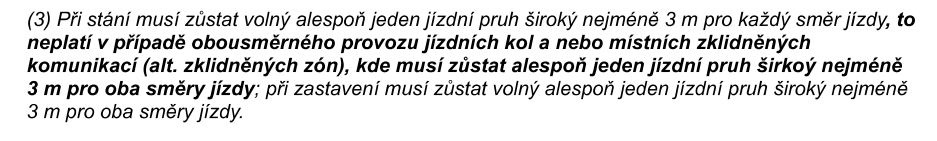 ŘEŠENÍ PROBLÉMU S CYKLOOBOUSMĚRKAMIVloženo: Tučně zvýrazněný text je návrh novelizaceOdůvodnění:Zachovat obecně průjezd pro každý směr 3 m přeci není třeba, pokud se jedná o jednosměrku s obousměrným provozem jízdních kol, tak to přeci neplatí. Právě tento paragraf je totiž důvodem, proč ve zklidněných zónách, kde jsou i jednosměrky, není umožňován vjezd cyklistům (např. Vsetín, Otrokovice)Tento paragraf vznikl hlavně kvůli tomu, aby zabezpečil průjezd např. hasičům, či sanitkám, tedy zajistit volný přístup, volnou komunikaci.14.§ 27 (1) Řidič nesmí zastavit a stát c) na přechodu pro chodce, nebo na přejezdu pro cyklisty nebo v místě pro přecházení a ve vzdálenosti kratší než 5 m před nimi, Vloženo: nebo v místě pro přecházeníOdstraněno: neboZdůvodnění: Místa pro přecházení  se nachází nejen v křižovatkách místních komunikací, ale také v úsecích, místo má zajistit přecházení např. invalidů či osob s kočárky, což je fyzicky možné, jen pokud se v takovémto místě nenachází zaparkované vozidlo. Jeho vyznačení je záležitostí prováděcích předpisů.15.§ 56a. Provozování osobního přepravního prostředku1) Provozování osobního přepravního prostředku na chodníku, stezce pro chodce, stezce pro chodce a cyklisty, stezce pro cyklisty a vozovce je zakázáno. Obec může nařízením vymezit na svém území místa, kde a za jakých podmínek je provozování osobního přepravního prostředku na chodníku, stezce pro cyklisty, stezce pro chodce a cyklisty a vozovce povoleno.Vloženo: stezce pro cyklistyOdstraněno: na chodníku, stezce pro cyklisty, stezce pro chodce a cyklisty a vozovceVariantně: Budˇ vyjmenovat opravdu všechny situace anebo alternativně: “…na pozemních komunikacích včetně chodníků vyjma účelových … zakázáno”Odůvodnění – proč by měla být stezka pro cyklisty vyčleněna jako jediná komunikace, kterou je možné použít? Těch se skutečně málo a zpravidla se na území ČR provádí stezka pro chodce a cyklisty.16.§ 56a. Provozování osobního přepravního prostředku(2) Na chodníku, stezce pro chodce nebo pruhu pro chodce vyznačeném na stezce pro chodce a cyklisty se osoby užívající osobní přepravní prostředek musí pohybovat rychlostí srovnatelnou s rychlostí chůze a nesmí ohrozit chodce. Na vozovce se osoby užívající osobní přepravní prostředek smějí pohybovat pouze za sebou a při pravém okraji.Vloženo: a při pravém okraji.Odůvodnění – jízda při pravém okraji sice vyplývá s obecných ustanovení, avšak v tomto případě není od věci to mít na jednom místě.17.§ 56a. Provozování osobního přepravního prostředku(3) Osoby užívající osobní přepravní prostředek jsou povinny se řídit ustanoveními § 53, odst. 4, 5, 6, 9, § 54 a § 55.Vloženo: (3) Osoby užívající osobní přepravní prostředek jsou povinny se řídit ustanoveními § 53, odst. 4, 5, 6, 9, § 54 a § 55.Odůvodnění – paušální uvedení § 53 - § 56 není vhodné. Spadají tam pak i ustanovení, která nelze na provoz os. přepravních prostředků aplikovat. Např. organizovaný útvar segwayů by měl být osvětlen jan na začátku a konci, ale ten se za šera či v noci může na křižovatce rozdělit, jelikož všichni jedou a reagují jinak. Stejně tak si nelze představit organizovaný útvar bruslařů apod. Osvětlen by měl být každý jedinec apod.18.§ 57 Jízda na jízdním kole (1) Je-li zřízen jízdní pruh pro cyklisty, stezka pro cyklisty nebo je-li na křižovatce s řízeným provozem zřízen pruh pro cyklisty a vymezený prostor pro cyklisty, je cyklista povinen jich užít.  Případně nahradit tímto textem(1) Vyhrazený jízdní pruh pro cyklisty, jízdní pruh pro cyklisty, stezka pro cyklisty nebo vymezený prostor pro cyklisty, je určen především pro provoz cyklistů.Odstraněno: zrušit odstavec (1)ODŮVODNĚNÍ:Na mnohých místech přeci může cyklista pruh či jiné opatření jemu určené opustit, tj. např. odbočit. Takto je povinen jich užít. V opačném případě je třeba pruh přerušit, což se v současnosti děje – vznikají  absurdní, nepřehledná a nedobrá řešení, kdy např. ve stykových křižovatkách T bývá i při podélném přímém nepřerušeném okraji pruh přerušen, neboť z něho dle tohoto platného ustanovení nesmí cyklista odbočit – toto je běžný dogmatický výklad legislativy např. zástupců PČR.19.§ 57 Jízda na jízdním kole (7) Jízdní pruh pro cyklisty nebo stezku pro cyklisty může užít i osoba pohybující se na lyžích nebo kolečkových bruslích nebo obdobném sportovním vybavení nebo užívající osobní přepravní prostředek, jestliže je jeho rychlost srovnatelná s rychlostí jedoucích cyklistů. Přitom je tato osoba nesmí ohrozit cyklisty a je povinna řídit se pravidly podle odstavců 2, 3,   světelnými signály podle § 73Vloženo: tato osoba nesmí ohrozit cyklistyOdstraněno: jeODŮVODNĚNÍ:Není nikde ošetřeno, že např. bruslař nesmí ohrozit cyklistu. Pouze v § 53 (4), ale to se týká primárně chodců.Vloženo: 2Odůvodnění - nutno ošetřit i pohyb při pravém okraji, protože jinak je dle zákona bruslař chodcem a ten se má pohybovat při levém okraji a to je na stezkách se spol.provozem nežádoucí – nejlépe všichni vpravo  včetně běžců a dle uvážení chodci vlevo.20.§ 57 Jízda na jízdním kole (8) Před vjezdem na přejezd pro cyklisty se cyklista musí přesvědčit, zda-li může vozovku přejet, aniž by ohrozil sebe i ostatní účastníky provozu na pozemních komunikacích, cyklista smí přejíždět vozovku, jen pokud s ohledem na vzdálenost a rychlost jízdy přijíždějících vozidel nedonutí jejich řidiče ke změně k náhlé změně směru nebo rychlosti jízdy. Na přejezdu pro cyklisty se jezdí vpravo. Cyklista může pro přejíždění vozovky užít i místo pro přecházení.Vloženo: Cyklista může pro přejíždění vozovky užít i místo pro přecházení.Zdůvodnění: V současné legislativě a prováděcích předpisech chybí opatření v křížení vozovky v případě smíšené stezky pro chodce a cyklisty. Chodníky či C7 jsou převáděny přes vozovku přechodem, stezky pro cyklisty (dz.č. C8) přejezdem, avšak situace pro smíšený provoz přes vozovku neexistuje, dnes je praxe taková, že se stezka C9 ukončuje a provede se přechod. Jedním z řešení je provádět to jako místa pro přecházení, která budou stavebně uspořádána pro spol. provoz chodců a jízdních kol. Tímto se tato možnost ujednotí.21.Zcela vypadlo z původního návrhu – nové body§ 57 - Jízda na jízdním kole(9) Jiní účastníci provozu na pozemních komunikacích než cyklisté nesmějí stezky pro cyklisty užívat, pokud to není připuštěno dodatkovou tabulkou č. E13 „Text“, na níž bude vhodný text nebo symbol, pod značkou „Stezka pro cyklisty“ (obecněji místní úpravou). Přitom musí dbát zvýšené ohleduplnosti vůči cyklistům, které nesmí ohrozit. (10) Jiní účastníci provozu na pozemních komunikacích než chodci a cyklisté nesmějí stezky pro chodce a cyklisty užívat, pokud to není připuštěno dodatkovou tabulkou č. E 13 „Text“, na níž bude vhodný text nebo symbol, pod značkou „Stezka pro chodce a cyklisty“ (obecněji místní úpravou). Přitom musí dbát zvýšené ohleduplnosti vůči chodcům a cyklistům, které nesmí ohrozit.Téma provozu os. přepravních prostředků a Prostoru s převažující funkcí (chodník s povoleným vjezdem jízdních kol apod.)Odůvodnění: Existují případy, ve kterých je vhodné připustit na málo používaný chodník provoz např. jízdních kol či os. přepravních prostředků. 22. Zcela vypadlo z původního návrhu – nové body§ 53 – chůzenový odstavec:(10) Je-li zřízena stezka pro chodce označená dopravní značkou "Stezka pro chodce" doplněná dodatkovou tabulkou se zněním dle § 39 odstavec 4), platí obdobně § 39 odstavce 5) a 7).alt. Na stezku pro chodce je povolen vjezd vozidlům vyznačeným na dodatkové tabulce pod značkou „Stezka pro chodce a cyklisty“; řidič vozidla smí jet rychlostí nejvýše 20 km.h-1. Přitom musí dbát zvýšené ohleduplnosti vůči chodcům a cyklistům, které nesmí ohrozit; v případě nutnosti musí zastavit vozidlo.Téma provozu os. přepravních prostředků a Prostoru s převažující funkcí (chodník s povoleným vjezdem jízdních kol apod.)Odůvodnění: Existují případy, ve kterých je vhodné připustit na málo používaný chodník provoz např. jízdních kol či os. přepravních prostředků.1.§ 39a(1) Cyklistická zóna je oblast, jejíž začátek je označen dopravní značkou "cyklistická ulice" a konec je označen dopravní značkou "Konec cyklistické ulice".(2) Do cyklistické zóny je povolen vjezd jen vozidlům vyznačeným ve spodní části dopravní značky "Cyklistická zóna".(3) V cyklistické zóně smí řidič jet rychlostí nejvýše 30 km.h-1. Přitom musí dbát zvýšené ohleduplnosti vůči cyklistům, které nesmí ohrozit; v případě nutnosti musí zastavit vozidlo. Bude to vyžadovat i nové značky - my můžeme užít adaptaci DZ pro pěší zóny IP 27. Oblast problematiky: Zklidněné oblasti a snižování rychlostiBude to vyžadovat i nové značky - my můžeme užít adaptaci DZ pro pěší zóny IP 27. 2.§ 57 - Jízda na jízdním kole§ 57 (?) … Mimo přejezd pro cyklisty nebo místo pro překonání vozovky je dovoleno překonat vozovku na jízdním kole jen kolmo k její ose. Před vjezdem na vozovku se cyklista musí přesvědčit, zdali může vozovku překonat, aniž by ohrozil sebe i ostatní účastníky provozu na pozemních komunikacích. Cyklista smí překonat vozovku, jen pokud s ohledem na vzdálenost a rychlost jízdy přijíždějících vozidel nedonutí jejich řidiče k náhlé změně směru nebo rychlosti jízdy.Vazba na křížení – sjednocení práv a povinností (jedná se právě o problém s předností cyklistů)